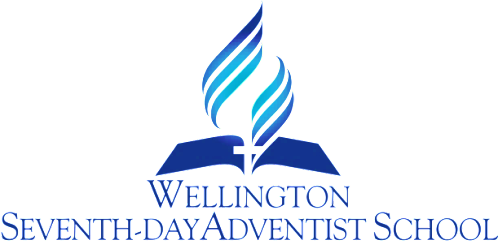 LEARNING SUPPORT AND TFEA FUNDINGPROCEDURE(LEARNING SUPPORT GRANT AND TARGETED FUNDINGFOR EDUCATIONAL ACHIEVEMENT)GUIDELINESThe Principal, DP and/or SENCO will formulate a programme based on the needs of the school and specific students.The programme will be reviewed annually by the Principal. All applications for funding  e.g. MOE Interim Response Funding (IRF) OR Learning Support will be furnished by the Principal and appropriate reports made to MOE and the Board if deemed necessary.The funding could be used for Teacher Associate hours, Teacher hours, or resources.The Principal will appoint support staff according to the financial resources available.All employees appointed will receive written confirmation for changes to hours of work and will have a period of continuance of 2 weeks in advance of written confirmation received of any changes.The target group will be students with special learning needs.Review Responsibility:  PRINCIPAL, DP & SENCODate Confirmed: 27 November 2017Principal: ……………………………………………………………